Základní škola a mateřská škola rychnov nad Kněžnou, roveň 60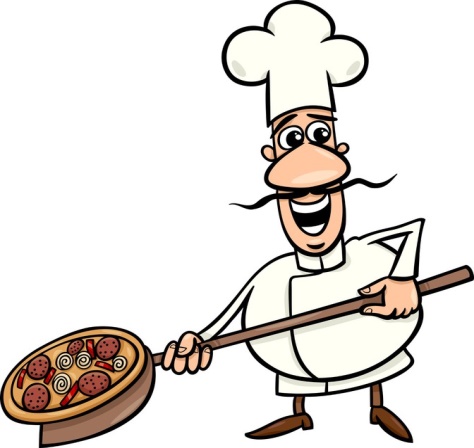 Jídelní  lístek           22.4. – 26.4.2024Jídlo obsahuje alergeny. Jejich čísla  jsou uvedena za názvem jídelníčku.Seznam alergenů: 1 - obiloviny obsahující lepek (a- pšenice, b-žito, c-ječmen, d-oves)     6 - sója                              11 – sezamová semena                              2 – korýši a výrobky z nich                                                                     7 – mléko                         12 – oxid siřičitý a siřičitany                              3 - vejce                                                                                                   8 – skořápkové plody       13 – vlčí bob (lupina)                              4 - ryby                                                                                                    9 - celer                             14 -  měkkýši                               5 - podzemnice olejná (arašídy)                                                            10 - hořčiceStrava je určena k okamžité spotřebě!Změna jídelníčku vyhrazena!/alergeny//alergeny/Pondělí:houska, medové máslo, jablko, vanilkové mléko1a,71a,7polévka rajská1a,7,91a,7,9rybí filé zapečené se smetanou a sýrem, bramborová kaše, okurkový salát, čaj1a,4,7,91a,4,7,9chléb Vital, pom. tvarohová s pažitkou, zeleninový talíř, kakao1a,b,c,d,71a,b,c,d,7Úterý:chlebánek, pomazánkové máslo, kedlubna, bílá káva1a,b,71a,b,7brokolicový krém1a,7,91a,7,9kuře na paprice, těstoviny, džus, jablko1a,7,91a,7,9toustový chléb, pom. ze strouhaného sýra, paprika, mléko1a,71a,7Středa:selský rohlík, mrkvová pomazánka, paprika, granko1a,b,c,d,71a,b,c,d,7polévka slepičí s nudlemi1a,3,91a,3,9hrachová kaše s jarní cibulkou, uzená kotleta, salát z čínského zelí, čaj1a,7,91a,7,9chléb, ochucené pomazánkové máslo, zeleninový talíř, mléko1a,71a,7Čtvrtek:ovocná přesnídávka, piškoty, banán, čaj1a1apolévka z jarní zeleniny s bulgurem1a,91a,9smažený vepřový řízek, bramborový salát, džus, pomeranč1a,3,7,91a,3,7,9veka, pomazánka ze smetanového sýra, rajče, caro1a,7,91a,7,9Pátek:slunečnicový chléb, švédská pomazánka, okurka, čaj1a,b,c,d,4,71a,b,c,d,4,7polévka kroupová   1a,9   1a,9hovězí plátek na celeru, dušená rýže, čaj, ZŠ – čokoládové řezy1a,3,7,91a,3,7,9čokoládové řezy, hruška, mléko1a,3,71a,3,7